Алексей Лихачев и Аджит Кумар Моханти посетили площадку сооружения первого в мире энергокомплекса IV поколенияВстреча состоялась в г. Северске Томской области23 мая 2024 года состоялась регулярная встреча генерального директора Госкорпорации «Росатом» Алексея Лихачева и председателя Комиссии по атомной энергии Индии, секретаря Департамента по атомной энергии Правительства Индии Аджита Кумара Моханти. Руководители атомных отраслей России и Индии посетили площадку опытно-демонстрационного энергетического комплекса (ОДЭК), который строится в Северске Томской области в рамках стратегического отраслевого проекта «Прорыв».В ходе совместного визита было проведено полномасштабное обсуждение перспективных направлений российско-индийского сотрудничества в атомной сфере.«Мы готовы к серьезному расширению взаимодействия с Индией в области использования атомной энергии в мирных целях. Это, в первую очередь, серийное сооружение на новой площадке в Индии энергоблоков АЭС российского дизайна большой мощности, реализация проектов малой генерации в наземном и плавучем исполнении, сотрудничество в области ядерного топливного цикла, а также в сфере неэнергетических применений ядерных технологий», — сказал генеральный директор Госкорпорации «Росатом» Алексей Лихачев.Алексей Лихачев и Аджит Кумар Моханти также обсудили ход реализации совместного проекта АЭС «Куданкулам», которая сооружается по российскому дизайну на юге Индии и состоит из шести энергоблоков, оснащенных легководными водо-водяными реакторами мощностью 1000 МВт каждый.Справка:Проект «Прорыв» направлен на создание новой технологической платформы атомной отрасли с замкнутым ядерным топливным циклом и решение проблем отработавшего ядерного топлива и РАО. Новый конкурентоспособный продукт должен обеспечить лидерство российских технологий в мировой атомной энергетике.АЭС «Куданкулам» — крупнейшая в Индии атомная станция и флагманский проект российско-индийского технологического и энергетического сотрудничества. АЭС расположена на юге Индии, в штате Тамилнаду. Заказчиком и оператором станции является Индийская корпорация по атомной энергии. Генеральный подрядчик — АО «Атомстройэкспорт», генеральный проектировщик — АО «Атомэнергопроект», генеральный конструктор — ОКБ «Гидропресс». Строительство АЭС «Куданкулам» предполагает возведение шести энергоблоков с реакторами типа ВВЭР-1000 суммарной установленной мощностью 6000 МВт. Блоки № 1 и 2 были подключены к национальной энергосети Индии в 2013 и 2016 году и снабжают электроэнергией южноиндийский регион. В настоящее время ведутся строительно-монтажные работы на блоках № 3 и 4, на которые завершаются поставки оборудования, а также сооружаются два энергоблока третьей очереди (блоки № 5 и 6). Госкорпорация «Росатом» обеспечивает топливом энергоблоки АЭС «Куданкулам» на протяжении всего их жизненного цикла.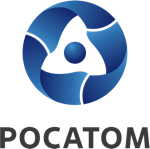 Медиацентр атомнойпромышленности
atommedia.onlineПресс-релиз23.05.24